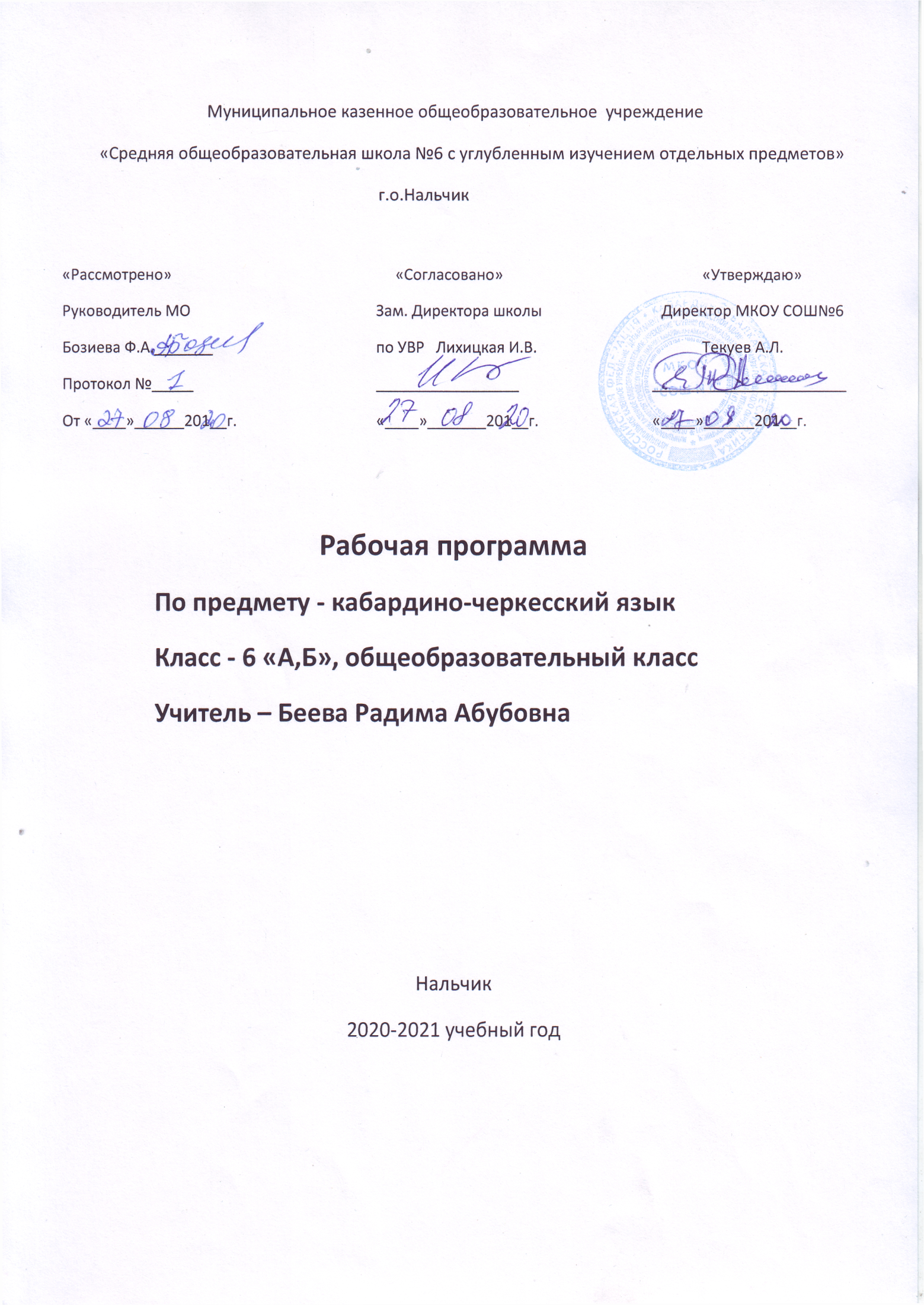                        Рабочая программа по кабардинскому языку                                      в 6 классе ( русскоязычная группа)Раздел I. Пояснительная запискаРабочая программа по кабардинскому языку для начинающей группы 6 класса разработана в соответствии с п.1,ч.1 ст.48 федерального закона «Об образовании в Российской Федерации» от 29.12.2012 г. №273-ФЗ, с приказом Минобрнауки России от 31.12.2015г. № 1577 «О внесении изменений в федеральный государственный образовательный стандарт основного общего образования», Письмом Министерства образования и науки РФ «О рабочих программах учебных предметов» от 28.10.2015г. № 08 – 1786, с учётом примерной образовательной программы ООО, примерных программ по учебному предмету, на основе примерной программы  Бекановой М.С. – Н.: Эльбрус, 2013г.Программа по предмету «Кабардинский язык» разработана на основе ФГОС ООО с учётом возрастных и психологических особенностей учащихся 6 класса, Концепции духовно-нравственного развития и воспитания личности гражданина России, планируемых результатов основного общего образования.	Для реализации рабочей программы используется учебник под редакцией М.С.Бекановой , «Изучаем кабардинский язык. 6 класс».- Н.: «Эльбрус» , 2013 г.                                                             Цели обучения          Основными целями обучения в организации учебного процесса в 6 классе будут:формирование у обучающихся знаково-символического и логического мышления основных положений науки о языке; представления о языке как составляющей целостной научной картины мира (познавательная цель);формирование коммуникативной компетенции ( социакультурная цель).                                                Задачи обучения          Данные цели обуславливают решение следующих задач:развитие у обучающихся понимания кабардинского языка как одной из основных национально-культурных ценностей кабардинского народа: любви и интереса к нему, осознания его красоты и эстетической ценности, гордости и уважения к языку как части кабардинской национальной культуры;воспитание потребности совершенствовать свою устную и письменную речь, делать ее правильной, точной, богатой;сообщение необходимых знаний и формирование учебно-языковых, речевых, орфографических и пунктуационных умений и навыков, необходимых для того, чтобы правильно, точно и выразительно говорить, читать и писать на родном языке.                                                           Роль учебного курса  Важную роль в обучении кабардинскому языку играет целенаправленная работа по формированию у учащихся 6 класса элементов учебной самостоятельности, умений эффективно работать с учебной книгой, пользоваться лингвистическими словарями и справочниками.   Рабочая программа по кабардинскому языку обеспечивает развитие учебной деятельности учащихся, дает возможность учителю переводить деятельность ученика с репродуктивного уровня на творческий, позволяет использовать дифференцированный подход к обучению и развитию школьника.  На изучение кабардинского языка для начинающей группы в 6 классе основной школы отводит 3 часа в неделю, всего 102 урока (35 учебных недель). Основными разделами программы учебного курса «Кабардинский язык» в 6 классе  являются:  Всего 11  разделов, которые расположены в определенной последовательности. Содержание учебного материала каждого раздела имеет внутрипредметную связь. В конце изучения каждой темы предусмотрен  урок  обобщения и систематизации знаний. В программе предусмотрены  3 сл./д., Т- 4 и П- 2.	Программа по кабардинскому языку для начинающей группы  в 6 классе направлена на формирование личностных, метапредметных и предметных результатов.Личностным результатом изучения предмета является формирование следующих умений и качеств: эмоционально «проживать» различные ситуации, выражать свои эмоции высказывать свое отношение к ним;понимать эмоции других людей, сочувствовать, переживать.Метапредметным результатом изучения курса является формирование универсальных учебных действий (УУД). Регулятивные УУД: определять и формулировать цель деятельности на уроке с помощью учителя;проговаривать последовательность действий на уроке;учиться высказывать свое предположение;учиться работать по предложенному учителем плану.Познавательные УУД: находить ответы на вопросы в тексте;делать выводы в результате совместной работы класса и учителя;преобразовывать информацию из одной формы в другую. Коммуникативные УУД: оформлять свои мысли в устной речи (монологических и диалогических высказываниях);слушать и понимать речь других, фиксировать тему и выделять ключевые слова.Раздел II. Планируемые предметные результаты освоенияучебного предмета «Кабардинский язык»Предметным результатом изучения курса является сформированность следующих умений: вести элементарный этикетный диалог в ограниченном круге типичных ситуаций общения; диалог-расспрос (вопрос — ответ) и диалог — побуждение к действию;описывать на элементарном уровне предмет, картинку, персонаж; рассказывать на элементарном уровне  о себе, семье, друге;участвовать в элементарном диалоге-расспросе, задавая вопросы собеседнику и отвечая на его вопросы;понимать на слух речь учителя и одноклассников при непосредственном общении и вербально/невербально реагировать на услышанное;использовать контекстуальную и языковую догадку при восприятии на слух текстов, содержащих некоторые незнакомые слова;читать вслух небольшие тексты, построенные на изученном языковом материале, соблюдая правила чтения и соответствующую интонацию;читать про себя и понимать основное содержание текстов, включающих как изученный языковой материал, так и отдельные новые слованаходить в тексте нужную информацию;владеть техникой письма;списывать текст и выписывать из него слова, словосочетания, предложения в соответствии с решаемой учебной задачей;в письменной форме кратко отвечать на вопросы к тексту;делать по образцу подписи к рисункам/фотографиям, оформить и написать письмо;пользоваться кабардинским алфавитом, знать последовательность букв в нем;воспроизводить графически и каллиграфически корректно все кабардинские буквы алфавита (полупечатное написание букв, слов);находить и сравнивать (в объеме содержания курса) такие языковые единицы, как звук, буква, слово;адекватно произносить и различать на слух все звуки кабардинского языка; соблюдать нормы произношения звуков;соблюдать особенности интонации основных типов предложений;распознавать и употреблять в речи изученные лексические единицы (слова, словосочетания, оценочную лексику, речевые клише), соблюдая лексические нормы;узнавать простые словообразовательные элементы;опираться на языковую догадку при восприятии интернациональных и сложных слов в процессе чтения и аудирования;распознавать и употреблять в речи основные коммуникативные типы предложений, общий и специальный вопросы, утвердительные и отрицательные предложения;узнавать некоторых литературных персонажей известных детских произведений, сюжеты некоторых популярных сказок, написанных на изучаемом языке, небольшие произведения детского фольклора (стихов, песен);соблюдать элементарные нормы речевого и неречевого поведения, принятые в республике изучаемого языка, в учебно-речевых ситуациях получат возможность;сравнивать языковые явления родного и кабардинского языков на уровне отдельных звуков, букв, слов, словосочетаний, простых предложений;представлять изучаемый кабардинский язык как средство выражения мыслей, чувств, эмоций;приобщаться к культурным ценностям другого народа через произведения детского фольклора;освоение базовых понятий лингвистики: лингвистика и ее основные разделы; язык и речь, речевое общение, речь устная и письменная; опознавание и анализ основных единиц языка, грамматических категорий языка, уместное употребление языковых единиц адекватно ситуации речевого общения. Основными формами и видами контроля знаний, умений и навыков являются : текущий контроль позволяет судить об успешности овладения определенной темой материала.Промежуточный контроль проводится по завершению темы и позволяет судить об эффективности овладения разделом программного материала (проводится в конце каждой четверти). Данный контроль осуществляется с целью проверки усвоения основных языковых навыков (чтения, аудирования, письма, говорения)№РазделыКол-во часов1Къытегъэзэжыныгъэ52Бжьыхьэр къалэм123Унэмрэ фэтэрымрэ74Хьэщ1ап1э док1уэ125Илъэсыщ1эм зыхудогъэхьэзыр86Театрым, кинотеатрым, музеим187Гъатхэ махуэм гъэр егъашхэ128Сыщыпсэу щ1ыналъэр129Езыр –езыру зэджа тхыгъэм теухуа урок610Псоми ф1ыуэ ялъагъу таурыхъхэр511Зэджам къытегъэзэжын5Псори – 102 1.«Сентябрым и зым» текст12.«Пщ1эну гъэщ1эгъуэнщ» текст13.«Налшык къалэ»» текст14.«Налшык паркыр»15.«Бжьыхьэр къэсащ» стихотворение1	Бжьыхьэр къалэм6.«Псей щхъуант1эхэр» текст.17.«Школым мак1уэхэр» диалог18.Сурэтымк1э лэжьэн « Бжьыхьэ.»19.«Бжьыхьэ паркыр» текст110.«Губгъуэ бабыщхэр мэлъэтэж» диалог111.« Бжьыхьэр къалэм» текст112.« Бжьыхьэ» усэр 113.«Бжьыхьэр школ пщ1ант1эм» сурэтымк1э лэжьэн114.Текстыр зэдзэк1ын « Бжьыхьэ»115.« Къалэдэсхэм я бжьыхьэ къалэнхэр» текст116.«Бжьыхьэ» темэмк1э диалог117.« Бжьыхьэр ди  щ1ып1эм» текст118.Езыр-езыру зэджахэмк1э урок1                 Унэмрэ  фэтэрымрэ19.«Сабинэхэ я унэр» текст120.Пэшым щ1эт унэлъащ1эхэр ( сурэтымк1э лэжьэн)121.«Унэлъащ1э щащэ тыкуэным» диалог. Частицэхэр.122.Рассказ- къуажэхьхэр123.«Зэдэлъхузэшыпхъухэр зэдоджэгу» диалог.124.«Фэтэрыщ1эм мэ1эпхъуэж» текст125.« Щхьэнтэ» усэр126.« Кран» усэр127.Езыр- езыру зэджа тхыгъэхэм теухуа урок1                Хьэщ1ап1э дэк1уэ28.«Си ныбжьэгъур къыщалъхуа махуэм сыпоплъэ» текст129.Псалъэжьхэр.130.« Иуанхэ- хьэщ1ап1э» текстыр. Послелог.131.Послелогхэр псалъэухам хэгъэувэжын.132.Сурэтхэмк1э лэжьыгъэ.Презентацэ щ1ын.133.Зэребгъэблагъэ псалъэхэр.134.Ехъуэхъун глаголыр щхьэк1э,бжыгъэк1э,зэманк1э зэхъуэк1ын.135.Хъуэхъу псалъэхэр136.« Хьэщ1эр адыгэ унагъуэм»  I-1ыхьэр 137.Адыгэ хьэщ1эщым.138.«Хьэщ1эр адыгэ унагъуэм» II -1ыхьэ139.Адыгэхэм къыхужа1ахэр.140.Езыр-езыру зэджа тхыгъэхэм теухуауэ.1	Илъэсыщ1эм зыхудогъэхьэзыр41.«Илъэсыщ1эр къэрал зэхуэмыдэхэм» текстыр.Презентацэ щ1ын142.«Илъэсыщ1э псей» усэр143.Сурэтымк1э рассказ зэхэлъхьэн.144.«Дыпоплъэ Илъэсыщ1эм» текст145.« Зэныбжьэгъухэр» диалог. Междометие.146. «Илъэсыщ1эм зыхуагъэхьэзыр» текст147.Междометие.148. «Новый год в Приэльбрусье» текст149. Езыр- езыру зэджахэмк1э урок1                       Театрым, кинотеатрым, музейм.50.«Урысейм театрыр къызэрыщыунэхуар» текст151.«Сумароков Александр Петрович» текстыр152.« Налшык къалэ паркым» диалог.Презентацэ щ1ын153.« Адыгэ къэрал драмтеатрым» текстыр154.« Театрым ук1уэну зыбгъэхьэзырамэ…»155.« Зэныбжьэгъухэм зыкъапщытэж» диалог156Кинозалхэр  диалог,экскурс.157Къэрал концертнэ залым текст158Дэхьэхын глаголыр щхьэк1э, бжыгъэк1э, зэманк1э зэхъуэк1ын159Кинофильмым теухуа псалъэмакъ диалог160Урыс мультипликатор ц1эры1уэ текст161Союзхэр162Союзхэр  псалъэухахэм хэгъэувэжын163Музейм  док1уэ диалог164Налшык къалэ дэт музейхэр текст -1 1ыхьэ.Подчинительнэ союзхэр.165Налшык къалэ дэт музейхэр. 1 1ыхьэ.166 « Бажэмрэ хьэхэмрэ» ролхэр.Презентацэ.167« Музейм – экскурс» текст.Экскурс.168Езыр – езыру зэджа тхыгъэхэм теухуа урок1             Гъатхэ махуэм гъэр егъашхэ.69« Гъатхэ» -усэ.Презетацэ.170Гъатхэ пасэм и щытык1э.171Гъатхэ  махуэм   гъэр  егъашхэ.172Псалъэжьхэм я мыхьэнэр173« Дачэм» диалог174Послелогхэр, частицэхэр диалогым къыщыгъуэтын175«Къихьащ гъатхэр» текст176Гъатхэм теухуа сурэтхэмк1э гъэлэжьэн177«Дэ1эпыкъуэгъухэр» текстыр178Сурэтхэмк1э псалъэуха зэхэлъхьэн.179« Гъатхэ» усэр180Пэж хьэмэрэ пц1ы?181Зыкъэпщытэж182Езыру – езыру зэджа  тхыгъэхэм теухуа урок1                 Сыщыпсэу щ1ыналъэр83«Ди  республикэр» текст.Презентацэ.184«Я живу в Кабардино– Балкарии» текст185«Зулий и жыг» текст186Хэт и ц1эр сытым ф1аща?187Нэс, лъандэрэ послелогхэр188«Шэджэм псыкъелъэхэр» текст189Ди щ1ып1э дахэхэр 190«Иджыри зы хьэлэмэт плъагъуну ухуеймэ?» текст191«Ди Хэку» -  усэр192«Кхъухьлъатэм» -диалогыр193«Фи республикэр ф1ыуэ слъэгъуащ» текст194Сыт хуэдэ тхыгъэхэм щыщ 1ыхьэхэр?1           Псоми ф1ыуэ ялъагъу таурыхъхэр95«Хьэмрэ мыщэмрэ» таурыхъ196«Блэмрэ къуаргъымрэ» таурыхъхэр197«Жэмхэр зэмыгъусэмэ – Къаплъэным и гуф1эгъуэщ» таурыхъ198«Къаплъэнымрэ Бажэмрэ» таурыхъыр199Таурыхъхэм теухуауэ пщ1эхэр къыдопщытэж1100«Уафэм тет унэ» таурыхъыр1101«Лъэужьым  къеджэф ц1ыху» таурыхъ1 102                Зэджа псори къытегъэзэжын.1Псори:  сыхьэт -102